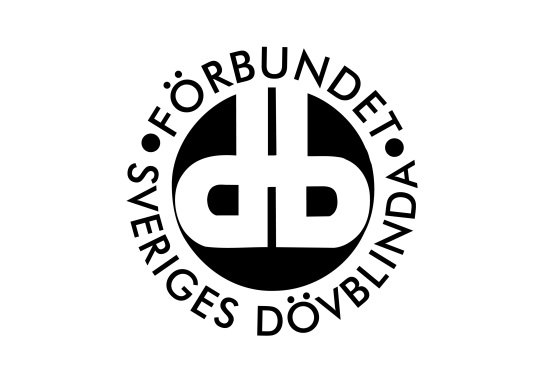 FSDB Stockholms och Gotlands LänNyhetsbrev FSDB Stockholms och Gotlands Län Nr 1 2018Innehåll:Kansliet har ordetNya medlemmarLokalen Gotlandsgatan 46PersonalinformationÅrsmöte 14 aprilMotionerInformation från ValberedningenManifestation 27/2Dövblindas DagLedarhundsverksamhetenAlmåsaMTM flyttarHörapparatskontraktKansliets öppettiderTipsa oss!Kansliet har ordetHej allihopa! Nu är 2018 här och året började med en rivstart där mycket fokus har varit på nya lokalen, arbete med verksamhetsberättelsen, planering för årets verksamhet och mycket annat. Vi rensar, städar och packar för fullt på kansliet och ser verkligen fram emot kommande flytt. Vi ber om överseende att vi har svårt att ta emot besök på kansliet just nu då det står flyttlådor överallt och vi behöver fokusera på att packa.Nya medlemmarVi hälsar Nora Zettervall, Siv Olsson och Sven Kneckt välkomna som nya aktiva medlemmar i föreningen.Lokalen Gotlandsgatan 46Ombyggnaden av lokalen är snart klar och vi väntar spänt på att få ett klartecken för när vi kan flytta in. Preliminärt flyttar vi in första veckan i mars. När vi flyttat in och installerat oss och fått allt färdigt kommer ni medlemmar att få inbjudan till invigning av lokalen. Vi återkommer med datum.PersonalinformationStyrelsen har beslutat att erbjuda Rose-Marie Göransson tillsvidareanställning från och med 1 mars. Rose-Marie arbetar 50 % och hennes normala arbetstider är måndag till fredag 09.00-13.45. Arbetstiderna kan variera beroende på om det är medlemsaktiviteter på helger och kvällstid. Vi hälsar Rose-Marie varmt välkommen till oss!Årsmöte 14 aprilKallelse till årsmötet har skickats ut till alla medlemmar. Det blir lördagen den 14 april kl 12.00-18.00 på Gotlandssalen 44. Därefter går vi till restaurang Kamarina för en god tvårättersmiddag.Det kommer att serveras Bifteki, kryddiga köttfärsbiffar som serveras med grekisk potatis och tzatzikiVegetarisk alternativ: tzatziki, aubergineröra, fåroströra, grekisk sallad, stekt haloumi, vinbladsdolmar, bönor i tomatsås och grekisk potatis.Dessert Chokladtårta med grädde Ingen föranmälan krävs till själva årsmötet men vill du ha smörgås och middag behöver vi veta det i förväg.  Meddela det till kansliet dba@fsdb.org eller per telefon/sms 0727424501 senast 2 april. Tala då om du vill ha köttfärsbiffar eller vegetarisk tallrik.MotionerDu som röstberättigad medlem kan skriva en motion till årsmötet. Motionen ska ha inkommit senast fyra veckor innan årsmötets genomförande, alltså senast den 13 mars.En motion är ett förslag där du anger vad du vill att föreningen ska arbeta med eller vad du vill ändra på inom föreningen eller ute i samhället. Information från ValberedningenValberedningen söker nya personer för mandatperioden 2018-2020. Har du namnförslag är du välkommen att kontakta valberedningen. Tänk på att de personer som du föreslår bör vara tillfrågade!Valberedningen söker kandidatförslag till en ordförande och två styrelsekandidater på två år.Valberedningen kommer att föreslå en kandidatlista i mars 2018 till medlemmarna via mail. De styrelseledamöter som sitter kvar till år 2019 är:Jane EriksenAnette Rosing Mandatperioden går ut 2018 för följande:Anita Örum, ordförandeRolf Eriksson, ledamotPeter Falkegård, ledamot.Vi är tacksamma om ni kan lämna in flera namnförslag eftersom vi tänker öka antalet medlemmar i styrelsen från 5 till 7 personer om vi lyckas få fler som ställer upp. Valberedningen vill ha in förslagen senast den 28 februari 2017. Skicka förslagen direkt till valberedningen:Pontus Degsell, mobil 0709-20 09 27 (endast SMS)pontus.degsell@ownit.nuSten-Owe Bjelvestad, mobil 0702-02 80 74 (Tal och SMS)s_bjelvestad@hotmail.comGöran Rydberg, mobil gory@bredband.netManifestation 27/2Synskadades Riksförbund, SRF har bjudit in oss till deras manifestation den 27 februari kl 10-12 på Mynttorget i Stockholm, som en protest mot regeringens förslag att ändra handikapp-ersättningen. FSDB och SDR har, precis som SRF, reagerat kraftigt på att regeringen vill ta bort schablonersättningen. Vi befarar försämringar och svårigheter för våra medlemmar. Med förslagen läggs allt ansvar på oss för att bevisa och förklara på vilka sätt vi blir förtryckta av samhället, istället för att samhället ska ta det ansvaret att tillgodose oss full delaktighet. Förslaget kommer också splittra oss som grupper och enbart gagna dem som kan och orkar ta striden och argumentera för sin rätt till merkostnader mot Försäkringskassan. Dem som behöver det mest, kommer ha svårast att kunna hävda sin rätt till det.Förbunden har deltagit på samrådsmöten och skickat flera frågor till Socialdepartementet för att få klarhet i hur detta kommer påverka många av våra medlemmar. Vi är inte nöjda med de svar vi har fått. De förstår inte våra farhågor.Därför kommer FSDB och SDR att delta på manifestationen och vivill att ni som har möjlighet gör oss sällskap. Teckenspråkstolkar kommer finnas på plats. Om du inte kan komma, kan du ändå göra en insats för vår rätt till handikappersättning. Skriv på namninsamlingen för vår rätt till handikappersättningen, senast 26 februari kl. 17.00. Förbunden kommer lämna över namnen till socialförsäkringsutskottets ordförande Fredrik Lundh Sammeli.Sprid och dela!Här kan du skriva på namninsamlingen: https://www.skrivunder.com/ror_inte_dovas_ratt_till_en_schablonersattningDövblindas DagI dagsläget har vi 78 personer anmälda till Dövblindas Dag den 21-23 september. Över 1600 personer är anmälda totalt till Dövas Dag på Silja Serenade.I skrivande stund har vi 11 DeLuxe hytter, 2 A hytter och 4 B hytter kvar. Vill ni vara med? Vänta inte med anmälan för tar hytterna slut så tar de slut. Det finns inga A hytter kvar alls på båten, alla är utsålda.LedarhundsverksamhetenVerksamheten med ledarhundar är i dag uppdelad och ligger på Synskadades Riksförbund, Socialstyrelsen och Myndigheten för delaktighet, MFD. Regeringen har fattat ett beslut om att huvudmannaskapet för ledarhundsverksamheten ska övertas helt av Myndigheten för delaktighet, MFD. Flytten av verksamheten från SRF till MFD motiveras av regeringen att det har att göra med statsstödsreglerna inom EU. Att ge statsbidrag till SRF skulle snedvrida konkurrensen inom den inre marknaden. Vidare att den nya dataskydds-förordningens krav om sekretess skulle vara ett problem om SRF har myndighetsutövandet. Mer detaljerad information om detta finns att läsa här:http://www.srf.nu/det-har-gor-vi/stod-och-service/ledarhundar/vad-hander-nu/AlmåsaFör information kommer Almåsa vara stängt för renovering från 1 april fram till 21 juni. De ska bland annat renovera köket.MTM flyttarRegeringen har fattat beslut om att Myndigheten för Tillgängliga Medier, MTM, ska flytta till Malmö. Flytten ska vara genomförd 1 januari 2020. MTM har kommenterat flytten på sin hemsida så här:”MTM:s vision är ett samhälle där all läsning är tillgänglig. Vi kommer därför noggrant analysera och titta närmare på beslutet och dess konsekvenser. Vi kommer i samband med det att föra en dialog med andra relevanta aktörer som våra samverkanspartners och aktörer i Malmöregionen. Vi får i ett senare skede återkomma med närmare detaljer med anledning av omlokaliseringen.”HörapparatskontraktLandstinget i Stockholms Län kommer att fatta beslut om ändringar i det vårdval som gäller personer med hörselnedsättning.Den som har nedsatt hörsel ska få lättare att jämföra pris och kvalitet när de väljer hörapparater. Från och med maj måste vårdgivarna tydligt visa att varje patient har fått neutral information. Detta ska ske genom ett nytt kontrakt. Dessutom inför landstinget en patientutbildning om vad det innebär att leva med hörselnedsättning.Ella Bohlin (KD) som är ansvarigt landstingsråd kommenterar beslutet så här:”Vi har fått allvarliga signaler om att patienter lockas att skaffa sig dyrare hjälpmedel och inte får veta tillräckligt mycket om vilka alternativ som finns. Med det här patientkontraktet ser vi till att den som har nedsatt hörsel får en bättre överblick och kan göra ett så bra och informerat val som möjligt.”Kontakta oss/ÖppettiderVi finns på Gotlandsgatan 44 plan 4. Kansliets öppettider för besök är 10.00-15.00 med lunchstängt 12.00-12.45. Dock kan vi vara ute på fältet på aktiviteter eller möten så kontakta oss innan om du vill komma förbi.Ingela har e post ingela@fsdb.org och mobilnummer 0735013321Ingelas arbetstider är måndag-fredag 08.00-16.30.Arbetstiderna kan variera då vi har verksamhet kvällstid och helger.Marie har e post marie@fsdb.org Maries arbetstider är måndag 10.00-16,30, tisdag-fredag 08.00-14.30Arbetstiderna kan variera då vi har verksamhet kvällstid och helger.Rose-Marie har e post rose-marie@fsdb.orgRose-Maries arbetstider är måndag-fredag 09.00-13.45Arbetstiderna kan variera då vi har verksamhet kvällstid och helger.Föreningens epostadress är dba@fsdb.org och det är till den e-postadressen ni mejlar era anmälningar och om ni har frågor kring verksamheten. DBA har mobilnummer 0727424501 dit ni kan ringa, smsa eller ringa på FaceTime.Tipsa oss!Har du tips på aktiviteter eller har information du vill sprida till alla medlemmar? Kontakta oss!